sz. melléklet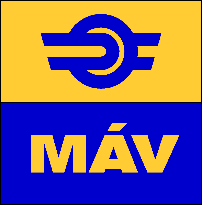 Ferencváros kódos kezelő kiváltása                                         Tervezés műszaki leírásaElőzményekFerencváros személypályaudvaron egy 1994-ben üzembe helyezett, idén már több mint 25 éves, olasz gyártmányú, a biztosítóberendezés felülvezérlését és funkció visszajelentését megvalósító úgynevezett „kódos kezelő” berendezés van üzemben. A hardver elöregedése miatt a berendezés a mindennapi üzemet zavaró hibajelenségeket, leállásával forgalmi zavartatásokat okoz egyre gyakrabban. Ferencváros személypályaudvar jelentősége – napi forgalmának nagysága és elágazó állomás mivolta miatt – hálózati szinten kiemelkedő, ezért a forgalmi szakszolgálat a panorámatáblába integrált klasszikus – alapvetően a kódos kezelő meghibásodása esetén szükségmegoldásként használandó – nyomógombos kezelőfelületen bonyolult, nehezen kontrollálható és ergonómiai szempontból kedvezőtlen módon: kizárólag a tábla mellett állva tudja ellátni a forgalom- és tolatásszabályozási tevékenységet, ezért a kódos kezelő berendezés megléte, illetve teljes kiesése esetén a pótlása/cseréje stratégiai és sürgős feladat.A jelenlegi kódos kezelőberendezés leírása A kódos kezelő rendszer elsődleges célja a forgalmi szakszolgálat munkájának megkönnyítése a kulturált munkavégzés feltételeinek megteremtése.Ennek érdekében a berendezés főbb szolgáltatásai az alábbiak:-  D70-es biztosítóberendezés kezelése,-  D70-es biztosítóberendezés visszajelentéseinek megjelenítése,-  Különböző üzemi és műszaki naplók vezetése.Normál üzemben a berendezés kezelése a mikroprocesszoros vezérlőegység segítségével történik. Biztonsági okokból (tartalék céljára) a nyomógombos kezelés lehetősége is fennáll, evégett a nyomógombok a vágánytáblába beépítésre kerültek. A kódos kezelés műszakilag a távvezérlési üzemmódhoz hasonlóan történik. A kódolt kezelés megvalósítására mikroprocesszoros vezérlőegység szolgál, ami lehetővé teszi a parancsok beadását, önműködő üzemmódokkal segíti a forgalmi szolgálattevő munkáját, központi forgalomirányítás esetén lehetővé teszi a vezérlő számítógéppel való kommunikációt.A személypályaudvaron jelenleg az alábbi elemek vannak biztosítóberendezési felügyelet alá vonva:Bekötött váltók: 162 dbszigetelt sínszakaszok: 226 db ebből 31 db váltott üzemű (400/75Hz), 23 db 75 Hz-es, 172 db 400Hz-es.Fényjelzők: 261Fő irányok: 6 db (ebből 1 db Józsefváros felé)A berendezés kezeléséhez a függőleges síkú visszajelentő panorámatáblán szükségmegoldásként, másodlagos kezelés céljából elhelyezett nyomógombok állnak rendelkezésre, illetve a több kezelési körzetre osztott és méreteiben is nagy kezelőfelület kiváltására, illetve a munka megkönnyítésére készített kódos kezelő berendezés (ez az állomás elsődleges kezelési módja). A  D-70 berendezés 5 körzetből áll, melyet 5 különálló biztosítóberendezésként kell kezelni:K1: „C" elágazás, K2: kezdőponti oldal (Kőbányai), K3: végponti oldal (Kelenföldi), Keleti Rendező indítófej: a panorámatáblán nyomógombok nem kerültek kialakításra (csak kódos kezelővel kezelhető), Nyugati rendezői körzet (nem valósult meg a beruházás).A kezelés szempontjából egy-egy körzet önálló biztosítóberendezésnek tekinthető. Ebből is adódik, hogy egy áthaladó vonat vágányútját több különböző kezelési körzeten át kell kezelni, ami az átadási határokat is tekintve sok manuális kezeléssel jár (minimum, amennyi kezelési körzeten áthalad – egyetlen start és célgomb kezelése az átvezető vágányutaknál gombzavart eredményez). A kódos kezelő berendezés lehetővé teszi, hogy az előre tárolt, gyakran használt vágányutakat egy megfelelő karaktersorozattal a berendezés gyakorlatilag egy kezeléssel helyettesítse, így megkönnyítve és meggyorsítva a kezelő személyzet munkáját. Ennek köszönhetően egyetlen gépi utasítás bevitelét követően a kezelési határokon „átívelő” vágányutakat is – a D70 rendszer működési sorrendje szerint – a kódos kezelő berendezés egymás után beállítja. Valamennyi kezelés, amely nyomógombbal elvégezhető, meg kell valósítani a kódos kezelővel is. A Keleti Rendező indítófej körzet berendezését a panorámatáblán nem, csak a kódos kezelővel lehet kezelni, ha nincs kiadva a helyi állítókészüléknek a rendelkezési jog. A visszajelentések a főrendelkező előtti panorámatáblán teljes értékűen megjelennek. A számítógép leállása esetén viszont a visszajelentések nem megbízhatóak vagy teljesen hiányoznak.  A kódos kezelő forgalmi szolgáltatásai: Az állomáson szolgálatot teljesítő táblakezelő forgalmi szolgálattevők, illetve a főrendelkező a kódos kezelő berendezésen keresztül tudja a berendezés felülvezérlését ellátni, illetve a csatlakozó rendszerekkel az információ áramlást biztosítani. A kódos kezelő rendszer fő feladata és szolgáltatásai: a főrendelkezők teljes körű tájékoztatása a vasútállomás valamennyi objektumának pillanatnyi állapotáról és a mindenkori forgalmi viszonyokról körzetek ill. feladatkörök szerinti jogosultság alapján biztosítson lehetőséget a táblakezelő forgalmi szolgálattevők számára különféle felülvezérlési feladatok végrehajtásához : vonat- ill. tolatóvágányút beállítás, különféle programok szerinti automatikus üzemmódok igénybevételét a       forgalomirányításhoz, üzemviteli- és eseménynapló készítése, forgalmi adatok archiválása, menetrendváltás gyors, rugalmas lebonyolítás.Az állomáson jelenleg felülvezérlő rendszer működik, amely az objektumvezérlő egységek gombjelfogóit működteti. A jelenlegi felülvezérlő a panorámatáblán való fizikai kezelés mellett a visszajelentések kiolvasását is végzi egyrészt a saját monitoros kezelőfelülete, másrészt a KÖFE/FOR számára. A forgalmi szolgálattevő helyben, a panorámatábla és a kezelőfelület együttes ellenőrzésével a biztosítóberendezésen történő változásokat nyomon követi.Tervezési irányelvek az engedélyezési terv tartalmi követelményéhezA jelenlegi kódos kezelő rendszer felépítése, kezelésének logikája, átláthatósága forgalombiztonsági és forgalomszabályozási szempontból kitűnő. Az új rendszer tervezésénél ebből a logikából kell kiindulni, természetesen a mai kor követelményeinek megfelelő hardver támogatással. A kódos kezelő kiváltásakor azt kell figyelembe venni, hogy ugyanazon kondíciókat kell tudnia az új kezelőfelületnek, mint amelyeket a jelenlegitől is elvárunk. Mivel a forgalmi szolgálattevő továbbra is a panorámatábla közvetlen közelében fog ülni, számára továbbra is elsődleges információ a biztosítóberendezés általi közvetlen visszajelentés. Az új kezelőfelületet tehát arra kell tervezni, majd kiépíteni, hogy a forgalmi szolgálattevő továbbra is helyben teljesít majd szolgálatot. A felülvezérlő berendezésnek az Elektronikus pultokra vonatkozó feltétfüzetnek kell megfelelnie, azonban a projektnek nem célja az állomási biztosítóberendezés távvezérlése. A kezelést továbbra is az üzemi épület legfelső szintjén lévő irányító központban (forgalmi irodában) kell megvalósítani. A jelenlegi kódos kezelő teljesen elbontásra kerül, az új rendszer tervezése során az így felszabaduló hely, biztosítóberendezési interfészek (érintkezők), és a szünetmentes energia figyelembe vehető. A Keleti Rendező állomáson elhelyezett felülvezérlő berendezést szintén el kell bontani.A jelen projekt keretén belül kiépítendő felülvezérlő rendszernek alkalmasnak kell lenni arra, hogy a berendezés elbontása nélkül kiegészíthető, paraméterezhető legyen a későbbi állomási biztosítóberendezés további fejlesztési átalakítások lekövetésére. A jelen eljárásban az engedélyezési terv készítésekor nem kell figyelembe venni a későbbi átalakítások műszaki igényeit, de a tervezett felülvezérlő rendszernek alkalmasnak kell lenni arra, hogy a berendezés elbontása nélkül kiegészíthető, paraméterezhető legyen a későbbi átalakítások lekövetésére.A kezelési körzetek elhatároltsága miatt a jövőben a rendszer legyen alkalmas egy, a FOR rendszer adatbázisából dolgozó, vonatszám(csoport) alapú automatikus felülvezérlő egység fogadására, ezzel a forgalmi személyzetnek csak a FOR napitervtől eltérő és havária esetekben kellene beavatkozni és a berendezést manuálisan kezelni.D70 típusú biztosítóberendezések elektronikus felülvezérlésével szemben támasztott követelményekMűszaki feltételek:D70 biztosítóberndezéshez való illesztésre szolgáló alapkapcsolás kifejlesztése és jóváhagyatása, amely kiterjed a nyomógomb jelfogók biztonságkritikus illesztésére és a visszajelentési információk nem biztonságkritikus kinyerésére (KÖFE-rendszer megléte esetén azzal közös interfészen), megfelelve a MÁV Zrt. P-7747/2006. sz. alatt jóváhagyott „Elektronikus pult, integrált állomási forgalmi munkahely” Feltétfüzet 2.1 verziója, a MÁV Zrt. Biztosítóberendezés Osztály által biztosított szimbólumkatalógus és a MÁV Zrt. TEBF P-1830/2007 számon jóváhagyott „FOR és biztosítóberendezés interfész Feltétfüzet” megnevezésű dokumentumokban foglaltaknak. A kialakítást ezen feltétfüzetek elveit követve a D70 berendezés sajátosságaira kell adaptálni, a szükséges kockázatelemzést el kell végezni,  és a feltétfüzetet, illetve szimbólumkatalógust ki kell egészíteni, a MÁV TEB Igazgatóságával jóvá kell hagyatni. A megvalósítás során az előbbiek szerint kiegészített feltétfüzetben és szimbólumkatalógusban foglaltakat már az engedélyezési terv készítése és a hatósági engedélyezés, valamint a megvalósítás során be kell tartani. FORIF104 feltétfüzet szerinti interfész FOR-rendszerhezMeglévő/egyidejűleg létesített utastájékoztató rendszerhez való illesztésMunkaállomás kialakításaFőrendelkező (tolató és vonatvágányutak kezelése) – Üzemi épület forgalmi irodaK1 - C elágazás körzet (tolató és vonatvágányutak kezelése) – Üzemi épület forgalmi irodaK2 - Kezdőponti (KÖKI) körzet (tolató és vonatvágányutak kezelése) – Üzemi épület forgalmi irodaK3 - Végponti (KELENFÖLD) körzet (tolató és vonatvágányutak kezelése) – Üzemi épület forgalmi irodaÜgyeletes tiszt – áttekintő kép – Személypályaudvar forgalmi irodaKezelésekÜzemi kezelések kézi végrehajtása nyomógombutánzó módon elektronikus felületen megjelenített információk alapján (nem biztonságkritikus funkciók):Vonatvágányút beállítás, illetve vágányúttárolás,Tolatóvágányút beállítás illetve tárolás,Egyéni váltókezelés/-lezárás, Szoftveres ÖJÜ funkciók kezelése,Térközi funkciók kezeléseKülönleges kezelések kézi végrehajtása megerősített módon, panorámatáblán megjelenített információk alapján (biztonságkritikus funkció)Vonat vágányút kényszeroldás Tolató vágányút kényszeroldásVáltóállítás szigetelés kikapcsolássalBE/KI hívóVonat vágányút visszavonásTolató vágányút visszavonásJelző "Megállj!"Térköz "Megállj!"Állítóáram lekapcsolásVáltóállítás felvágás utánHelyi- és Távvezérelt-/Felülvezérelt üzem átkapcsolásA jelenleg alkalmazott vonatforgalom és tolatási mozgás szabályozás kódos kezelő rendszerrel történő feladat alapú elhatárolásának fenntartása (jelenleg a vonatforgalom részére a főrendelkező, a tolatási mozgások részére a táblakezelő forgalmi szolgálattevő és/vagy a főrendelkező állítja a tolatóvágányutat (táblakezelő forgalmi szolgálattevő által állított tolatóvágányutat a főrendelkező gépi úton hagyja jóvá), ezáltal a rendszernek a párhuzamos (több munkaállomáson a jogosultságnak megfelelően egy időben történő) kezelés lehetőségét biztosítania szükséges. Adatcsere:Vonatadatok lekérése a FOR-rendszerből, vonatmegszüntetés, rendkívüli esetben vonat létrehozásának biztosításaGépi engedélykérés és -adás, a szomszédos állomástól függően:Azonos D70 felülvezérlő-rendszer esetén a rendszer funkcionalitásakéntKÖFE/KÖFI rendszer esetén a központosított rendszer funkcióját felhasználvaEgyéb esetben a szomszédos állomásra helyi terminált telepítveközéptávon a FOR GEN rendszeren keresztül való lebonyolításra felkészülveVonatszám-követés az állomás hatókörzetébenForgalmi és biztosítóberendezési naplók vezetése (redundáns módon). A naplókban a különleges kezeléseket eltérő színnel kiemelten kell megjeleníteni.Hangos és vizuális utastájékoztatási rendszerek felé a forgalmi szituációt lekövető utasítások önműködő kiadása,Kezelések naplózása, üzemállapotok, objektumváltozások naplózása, biztosítóberendezési hibaelhárításhoz és hibaelemzéshez szükséges információk kinyerése (redundáns módon). A naplókban a különleges kezeléseket eltérő színnel kiemelten kell megjeleníteni.Forgalommenedzsment (nem biztonságkritikus funkciók):A forgalommenedzsment funkciók célja nem biztonságkritikus kezelések eseményvezérelt, önműködő végrehajtása, vonatszám (csoportokhoz) előre hozzárendelt szabályrendszer (logikai összefüggések) alapján.A forgalommenedzsment-funkciók hierarchiája (legmagasabb prioritástól a legalacsonyabbig):A biztosítóberendezésen végrehajtott kézi kezelésA felülvezérlésen végrehajtott kézi kezelésA felülvezérlésen az adott vonatszámhoz beállított egyedi művelet önműködő végrehajtása (jelenlegi kódos kezelő funkcionalitásával egyenértékű)A felülvezérlésen a beállított korlátozott üzemű szcenárióhoz tartozó eltérő művelet önműködő végrehajtásaA felülvezérlés normál üzemmódjához tartozó művelet önműködő végrehajtásaAz eseményvezérlés alapját jelentheti:Vonatról megkapott előjelentés csatlakozó vonali térközberendezésből vagy FOR-rendszerből kinyert információ alapjánVágány(szakasz) foglalttá/lezárttá/szabaddá válása, Nyíltvonali menetirányváltásEngedély vételeIdőpontA fentiekből képzett logikai (ÉS, VAGY) összefüggésAz önműködő végrehajtás feltételéül szabható logikai információk:Vágány(szakasz) foglalt/lezárt/szabad állapota Nyíltvonali menetirányAdott vagy más vonatra vonatkozó engedély megléteIdőpontVonat menetrendtől való eltéréseMás vonat pozíciójáról, menetrendtől való eltéréséről rendelkezésre álló információ a FOR rendszerből kinyert adatok alapjánA fentiekből képzett logikai (ÉS, VAGY) összefüggésA végrehajtható műveletek:Menetirányváltás önműködő kérése/engedélyezése D70 rendszeren keresztülEngedély önműködő kérése/adása Vonatvágányút önműködő beállítása D70 rendszeren keresztülUtastájékoztató rendszer önműködő vezérlése (bemondás-indítás, vizuális megjelenítés, törlés) a beállított vágányútnak megfelelőenForgalmi szolgálattevő jóváhagyásának/döntésének kérése a fenti műveletekreBeavatkozás mellőzése a forgalmi szolgálattevő értesítésével vagy anélkülA fenti funkcionalitás ellátása a normál üzemmód mellett előre definiált korlátozott üzemű eseményekben (egyes vágányok, kitérők, nyíltvonali csatlakozások kizárása, térközi biztosítóberendezés használhatatlanná válása esetén). Az egyes eseményekhez tartozó prioritás-listák meghatározását a FOR-napiterv és az állomási végrehajtási utasítás alapján az informatikai rendszernek kell tudnia támogatni.Minden munkaállomásról legyen kezelhető a teljes pályaudvar, azonban a körzetek elhatárolása szükséges (lehetőleg program alapján, amennyiben nem lehetséges, akkor szabályozással kell elhatárolni a kezelési körzeteket). A főrendelkezői munkaállomás esetében fontos, hogy egy áthaladó vonat részére történő vágányút beállítás során mindhárom körzetet érintő vonatvágányút egy kezelési paranccsal beállítható legyen. Az elkészítendő felülvezérlő rendszer kezelői felületéről minden olyan kezelést ki kell tudni adni, ami a D70 kezelő pultról kiadható és minden D70 pulton megjelenített visszajelentésnek meg kell jelennie a felülvezérlő kezelői felületén is. A különleges és megerősítendő kezelések kiadása esetében (különösen ide értve a funkcionalitások között is felsorolt eseteket és feltételeket) megfelelő eljárással kell gondoskodni a nehezített kiadásról. Minden kezelés, parancskiadás esetében másodperces rendszer-időbélyeggel naplózni kell a parancskiadás tényét és annak eredményét akkor is, ha a kiadás valamilyen okból sikertelen volt. A jelenleg már nem használt egyedi funkciókat (pl. hosszú sarokelegy gurítása, a szalasztásos tolatás és a Kőbánya hizlaló menetfüggéseihez tartozó egyedi kezelések és visszajelentések) a felülvezérlésen nem kell kialakítani. Az egyes kezelőkhöz – szolgálati beosztásuktól és illetékességüktől függően – különböző jogosultságokat lehessen rendelni. A jogosultsági mátrix kezelőnként legyen olyan módon feltölthető, hogy az illetékesség elkülönítésére legyen lehetőség területi alapon (körzetekre kiosztott kezelési jogosultság), illetve funkcionális alapon (pl. vonat/tolatóvágányutakkal kapcsolatos kezelések szétválasztása). A jogosultságokat egy adott kezelő esetében lehessen tetszőlegesen kombinálni (azaz kiosztható legyen egymástól függetlenül több körzetre és több funkcióra). Az új felülvezérlő rendszernek alkalmasnak kell lennie a Keleti rendező panorámatáblán történő visszajelentésére a jelenlegi kialakítás figyelembe vételével. Az ehhez szükséges hardver eszközöket Keleti rendező állomás jelfogó helyiségében kell elhelyezni. Az információcseréhez új adatátviteli út alakítandó ki.A fenti követelmények figyelembe vételével a felülvezérlő rendszerre vonatkozó engedélyezési tervet kell készíteni, amelynek tartalmaznia kell a felülvezérlő rendszer elvi rendszertervét.Az engedélyezési tervet papíralapra nyomtatva 6 példányban és 2 példányban elektronikusan (pdf. valamint minimum 2013 évi verzió szerinti dwg formában) magyar nyelven kell elkészíteni és a Megrendelő részére átadni jóváhagyás, illetve elvi létesítési engedély megszerzése céljából.A nyertes Vállalkozó részére átadjuk a Kezelési Szabályzat másolati példányát, azzal  a céllal, hogy segítse a meglévő kezelési funkciók adaptálását a felülvezérlő rendszer engedélyezési tervének elkészítése során. IGAZOLÁSOK, NYILATKOZATOK JEGYZÉKEFelhívjuk Ajánlattevők figyelmét, hogy az alábbi formanyomtatványok ajánlatkérő tartalmi elvárásait rögzítik, azok formájának alkalmazása nem kötelező. Felhívjuk továbbá a figyelmet arra, hogy a formanyomtatványokért valamint azok használatáért az ajánlatkérő felelősséget nem vállal, azaz Ajánlattevők a formanyomtatványokat saját felelősségükre alkalmazhatják.2. sz. mellékletFelolvasólap<Közös ajánlattevők> esetén:A főbb, számszerűsíthető adat, amely az értékelési szempont alapján értékelésre kerül a műszaki tartalom alapján:Ajánlati ár (nettó összeg HUF): nettó …….…….. Ft +ÁFA (azaz …………. forint + ÁFA)Alulírott …………………………, mint a(z) ……(cégnév, székhely)……. cégjegyzésre jogosult képviselője – az ajánlatkérésben és a szerződéstervezetben foglalt valamennyi formai és tartalmi követelmény gondos áttekintése után – kijelentem, hogy az ajánlatkérésben foglalt feltételeket szakértőtől elvárható gondossággal megismertük, megértettük, és azokat a jelen nyilatkozattal elfogadjuk, és ezeknek megfelelően a szerződést a megadott tartalommal és a vállalt ellenszolgáltatás ellenében teljesítjük.Kijelentem, hogy a jelen eljárásban kiadott ajánlatkérésben, a rendelkezésre bocsátott műszaki dokumentációban rögzítetteket megismertem, az abban foglaltakat megvalósításra alkalmasnak ítélem, továbbá ezen dokumentumok ismeretében a megajánlott ajánlati árak mellett ajánlatomat a feladat teljes körű megvalósítására adom, továbbá nyertesség esetén a szerződést a konkrétumokkal kiegészítve aláírom.Kijelentem, hogy ajánlatomhoz az ajánlattételi határidő lejártától számított 90 napig kötve vagyok.Jelen nyilatkozatot a MÁV Zrt., mint Ajánlatkérő által a „Ferencváros kódos kezelő kiváltás engedélyezési terv készítése” tárgyú ajánlatkérésben, az ajánlat részeként teszem.<Kelt>…………………………..(Cégszerű aláírás a kötelezettségvállalásra jogosult/jogosultak, vagy aláírás a meghatalmazott/meghatalmazottak részéről)3. sz. mellékletNYILATKOZAT KIZÁRÓ OKOKRÓL Alulírott …………………………………… mint a(z) …………..……………….. (cégnév) ……………………………….……… (székhely) ajánlattevő cégjegyzésre jogosult képviselője/meghatalmazottja a MÁV Zrt., mint Ajánlatkérő által indított a „Ferencváros kódos kezelő kiváltás engedélyezési terv készítése” tárgyú beszerzési eljárásban az alábbi nyilatkozatot teszem:Az alábbiakban részletezett kizáró okok velem szemben nem állnak fenn:végelszámolás alatt áll, vagy az ellene indított csődeljárás vagy felszámolási eljárás folyamatban van;tevékenységét felfüggesztette vagy akinek tevékenységét felfüggesztették;gazdasági, illetőleg szakmai tevékenységével kapcsolatban jogerős bírósági ítéletben megállapított bűncselekményt követett el, amíg a büntetett előélethez fűződő hátrányok alól nem mentesült; illetőleg akinek tevékenységét a jogi személlyel szemben alkalmazható büntetőjogi intézkedésekről szóló 2001. évi CIV. törvény 5. §-a (2) bekezdésének b), c) illetőleg g) pontja alapján a bíróság jogerős ítéletében korlátozta, az eltiltás ideje alatt, illetőleg ha az ajánlattevő tevékenységét más bíróság hasonló okból és módon jogerősen korlátozta;egy évnél régebben lejárt adó-, vámfizetési vagy társadalombiztosítási járulékfizetési kötelezettségének - a letelepedése szerinti ország vagy az ajánlatkérő székhelye szerinti ország jogszabályai alapján - nem tett eleget, kivéve, ha megfizetésére halasztást kapott;a 2013. június 30-ig hatályban volt, a Büntető Törvénykönyvről szóló 2012. évi C. törvény szerinti bűnszervezetben részvétel – ideértve a bűncselekmény bűnszervezetben történő elkövetését is –, vesztegetés, , hűtlen kezelés, hanyag kezelés, költségvetési csalás, pénzmosás bűncselekményt, illetve a Büntető Törvénykönyvről szóló 2012. évi C. törvény XXVII. Fejezetében meghatározott korrupciós bűncselekmények, bűnszervezetben részvétel – ideértve bűncselekmény bűnszervezetben történő elkövetését is –, hűtlen kezelés, hanyag kezelés, költségvetési csalás vagy pénzmosás bűncselekményt, illetve személyes joga szerinti hasonló bűncselekményt követett el, feltéve, hogy a bűncselekmény elkövetése jogerős bírósági ítéletben megállapítást nyert, amíg a büntetett előélethez fűződő hátrányok alól nem mentesült;három évnél nem régebben súlyos, jogszabályban meghatározott szakmai kötelezettségszegést vagy külön jogszabályban meghatározott szakmai szervezet etikai eljárása által megállapított, szakmai etikai szabályokba ütköző cselekedetet követett el;Jelen nyilatkozatot a MÁV Zrt., mint Ajánlatkérő által a „Ferencváros kódos kezelő kiváltás engedélyezési terv készítése” tárgyú ajánlatkérésben, az ajánlat részeként teszem.Keltezés (helység, év, hónap, nap)                                                                                 ………..………………….………….cégszerű aláírás a kötelezettségvállalásra jogosult/jogosultak, vagy aláírás a meghatalmazott/meghatalmazottak részéről)4. számú mellékletAjánlattevői nyilatkozat az összeférhetetlenségrőlAlulírott nyilatkozom, az összeférhetetlenség kezelésére vonatkozóan, hogy Vállalkozásunk tulajdonosi szerkezetében, és választott tisztségviselőinek vonatkozásában, vagy alkalmazottjaként sem közvetlen, sem közvetett módon nem áll jogviszonyban MÁV Zrt. és a MÁV-Csoport tisztségviselőjével, az ügyletben érintett alkalmazottal, vagy annak Törvény (Ptk. 8.§ (1) bekezdése szerint értelmezett közeli hozzátartozójával. Kelt:……………………………5. sz. mellékletNyilatkozat a szerződés teljesítésébe bevonni kívánt szakemberrőlAlulírott ..................................................., mint az............................................ (székhely: ....................................) ajánlattevő jelen beszerzési eljárásban nyilatkozattételre jogosult képviselője a „Ferencváros kódos kezelő kiváltás engedélyezési terv készítése” tárgyában indított beszerzési eljárásban nyilatkozom, hogy az ajánlattételt felhívásban előírtak szerint a teljesítésbe az alábbi szakembereket kívánom bevonni: A szakembert foglalkoztató cég megnevezése: ……………………………………………………….Keltezés (helység, év, hónap, nap)………………………….cégszerű aláírás a kötelezettségvállalásra jogosult/jogosultak, vagy aláírás a meghatalmazott/meghatalmazottak részéről)Szakmai önéletrajz <Kelt>                                                        ……………………………………..	Szakember saját kezű aláírása6. sz. mellékletSzakember rendelkezésre állási nyilatkozata Alulírott <név> (<lakcím>) mint a(z) <cégnév> (<székhely>) ajánlattevő által a teljesítésbe bevonni kívánt szakember a MÁV Magyar Államvasutak Zrt. mint ajánlatkérő által „Ferencváros kódos kezelő kiváltás engedélyezési terv készítése” tárgyban indított beszerzési eljárásban ezúton nyilatkozom, hogy az ajánlattevő nyertessége esetén a szerződés teljesítésének időtartama alatt rendelkezésre fogok állni.Kijelentem továbbá, hogy az ajánlat nyertessége esetén képes vagyok dolgozni, és dolgozni kívánok a szerződés teljes időtartama során, az ajánlatban szereplő beosztásban, melyre vonatkozóan az önéletrajzomat benyújtották.Nyilatkozatommal kijelentem, hogy nincs más olyan kötelezettségem, a fent jelzett időszakra vonatkozóan, amely a jelen szerződésben való munkavégzésemet bármilyen szempontból akadályozná.Keltezés (helység, év, hónap, nap)……………………………..Szakember saját kezű aláírása7 .sz. mellékletAjánlattevői nyilatkozat a szerződés kitöltéséhezAlulírott <képviselő / meghatalmazott neve> a(z) <cégnév> (<székhely>) mint ajánlattevő képviseletében a MÁV Zrt. mint Ajánlatkérő által „Ferencváros kódos kezelő kiváltás engedélyezési terv készítése” tárgyú eljárásban ezúton nyilatkozom, hogy az ajánlatkérésben foglalt valamennyi formai és tartalmi követelmény, utasítás, kikötés és műszaki dokumentáció gondos áttekintése után az alábbiak szerint adom meg a szerződés kitöltéséhez szükséges adatokat:cégnév: székhely:	levelezési címe:	cégbíróság és cégj. száma:	adószám:		KSH besorolási száma:		számlavezető pénzintézet elnevezése:	bankszámlaszám:	számlázási cím:	képviseli:A szerződés teljesítése során a Vállalkozó részéről kapcsolattartó:Név: 	Cím:Telefon:Fax:	E-mail:	 Fenti adatok a valóságnak megfelelnek, jelen ajánlatkérésben nyertesség esetén ezen adatok alapján a szerződés kitölthető.Kelt:…………………………..(Cégszerű aláírás a kötelezettségvállalásrajogosult/jogosultak, vagy aláírása meghatalmazott/meghatalmazottak részéről)8. sz. mellékletNYILATKOZAT ALVÁLLALKOZÓKRÓLAlulírott <képviselő / meghatalmazott neve> a(z) <cégnév> (<székhely>) mint ajánlattevő képviseletében a MÁV Zrt.. mint Ajánlatkérő által „Ferencváros kódos kezelő kiváltás engedélyezési terv készítése” tárgyú beszerzési eljárásban ezúton nyilatkozom, hogya szerződés teljesítése során alvállalkozót nem veszünk igénybe. VAGYa szerződés teljesítése során alvállalkozó(ka)t kívánunk igénybe venni. Az igénybe venni kívánt alvállalkozók, illetve a beszerzésnek az(ok) a része(i), amelynek teljesítésében a megjelölt alvállalkozók közreműködnek a következők:Továbbá nyilatkozom, hogy az általam a szerződés teljesítése során igénybe venni kívánt alvállalkozók tekintetében nem állnak fenn az ajánlatkérés 5.2  pontjában meghatározott kizáró okok.<Kelt>…………………………..(Cégszerű aláírás a kötelezettségvállalásra jogosult/jogosultak, vagy aláírás a meghatalmazott/meghatalmazottak részéről)9. számú mellékletNyilatkozat számlázással kapcsolatban(kötelezően benyújtandó)Alulírott ..................................................., mint az............................................ (székhely: ....................................) ajánlattevő jelen beszerzési eljárásban nyilatkozattételre jogosult képviselője a „Ferencváros kódos kezelő kiváltás engedélyezési terv készítése” tárgyában indított beszerzési eljárásban nyilatkozom, hogy a számlá(ka)t az alábbi formában kívánjuk benyújtani:papír alapon, postai útonVAGYelektronikusan Keltezés (helység, év, hónap, nap)………………………….cégszerű aláírás a kötelezettségvállalásra jogosult/jogosultak, vagy aláírás a meghatalmazott/meghatalmazottak részéről)10. sz. mellékletElektronikus-számla befogadás a MÁV-csoport vállalatainálA MÁV Szolgáltató Központ Zrt. bejövő számla kezelő rendszere biztosítja az elektronikus számlák befogadását és automatizált feldolgozását, melynek érdekében a beérkező elektronikus számláknak meg kell felelni az alábbi formai követelményeknek:A számlát PDF formátumban kell kibocsátani.A PDF fájlnak tartalmaznia kell egy beágyazott XML formátumú állományt, amely a számla adatait tartalmazza. Beágyazott XML hiányában a PDF mellett külön file-ként csatolt XML file is elfogadható. Az XML file felépítése lehet:az online számla adatszolgáltatások XML struktúrája:https://onlineszamla.nav.gov.hu/dokumentaciok (az 1.1 és 2.0 verzió is megfelelő),az APEH 2009. évi közleményének 3. sz. mellékletekében közzétett formátum:https://nav.gov.hu/nav/archiv/adoinfo/afa/elektronikus_szamla.html,a 23/2014. (VI. 30.) NGM rendelet 3. sz. mellékletében a kibocsátott számlákról NAV felé teljesítendő adatszolgáltatásokra vonatkozóan előírt struktúra,a felsoroltaktól eltérő XML struktúra, kizárólag abban az esetben alkalmazható, ha ezt előzetes egyeztetést követően a MÁV Szolgáltató Központ Zrt. engedélyezi. A PDF állományt elektronikus aláírással kell ellátni.A PDF állomány tartalmazhat időpecsétet.A számlákat az eszamla@mav.hu e-mail címre kell küldeni csatolt file-ként. A billzone.eu, szamlakozpont.hu, szamlazz.hu, printportal.hu, szamlabefogadas.hu rendszerek használata esetén a számla érkezéséről értesítő e-mailben lévő linkről is le tudjuk tölteni a számlát.Egy e-mail-ben csak egyetlen számla küldhető.Amennyiben a számlához mellékletek tartoznak, akkor azokat vagy a PDF file-on belüli csatolt file-ként, vagy a számlával együtt, ugyanahhoz az e-mailhez csatolt további file-ként kell küldeni.Amennyiben az eszamla@mav.hu e-mail címre a fentiektől eltérő formátumú számla érkezik, akkor az megfelelőség hiányában nem minősül számlának, így az nem kerül minősül befogadottnak.További tájékoztatás, egyeztetés az eszamla-info@mav.hu e-mail címen kérhető.Melléklet a formanyomtatványok közöttIratanyag megnevezése, csatolandó dokumentumok, nyilatkozatok, igazolások megnevezéseFedőlap (eljárás tárgya, ajánlattevő megnevezése)2. sz. mellékletFelolvasólap3. sz. mellékletNyilatkozat a kizáró okokról4. sz. mellékletNyilatkozat összeférhetetlenségről5. sz. mellékletNyilatkozat a szerződés teljesítésébe bevonni kívánt szakemberről A képzettséget, végzettséget igazoló okirat(ok), igazolás(ok) (különös tekintettel az egyetemi vagy főiskolai diploma oklevél) egyszerű másolatbanSzakmai önéletrajz6. sz. mellékletA szakember rendelkezésre állási nyilatkozata, amennyiben a szakember nem Ajánlattevő munkaviszonyában áll 7. sz. mellékletAjánlattevői nyilatkozat a szerződés kitöltéséhez 8. sz. mellékletNyilatkozat alvállalkozókról9. sz. mellékletNyilatkozat számlázással kapcsolatbanAz ajánlathoz csatolni kell az aláírási címpéldány/aláírás minta egyszerű másolatát, azon személyek vonatkozásában, akik az ajánlatban benyújtott dokumentumo(ka)t aláírták! Amennyiben az aláíró/szignáló személy a Ctv. 9. §-a szerint nem cégjegyzésre jogosult az adott gazdasági szereplőnél, úgy csatolni kell az adott gazdasági szereplőnél cégjegyzésre jogosult személy által aláírt meghatalmazást legalább teljes bizonyító erejű magánokirati formában, melynek vagy tartalmaznia kell a meghatalmazott aláírás-mintáját, vagy az ajánlathoz csatolni kell a meghatalmazott személy(ek) közjegyzői aláírás hitelesítéssel ellátott cégaláírási nyilatkozatát (aláírási címpéldányát) vagy ügyvéd által ellenjegyzett aláírás-mintáját egyszerű másolati formában. Ajánlatkérő felhívja ajánlattevők figyelmét, hogy az ajánlat (nyilatkozat, kötelezettségvállalás) aláírására vonatkozó meghatalmazás aláírására meghatalmazóként kizárólag az ajánlattevő vezető tisztségviselője jogosult, a cégvezető és a képviseletre feljogosított munkavállaló a Ptk. 3:116. § (3) bekezdés alapján az ajánlat (nyilatkozat, kötelezettségvállalás) aláírására meghatalmazást érvényesen nem adhat.A cégjegyzésre jogosult személy által aláírt felhatalmazás, amennyiben az ajánlatot, illetve a szükséges nyilatkozatokat a cégjegyzésre jogosult képviselőjének felhatalmazása alapján más személy írja alá 10. sz. dokumentumElektronikus-számla befogadás a MÁV-csoport vállalatainálAjánlattevő neve:Ajánlattevő lakcíme / székhelye:Ajánlattevő levelezési címe:Ajánlattevő telefonszáma:Ajánlattevő telefaxszáma:Ajánlattevő kapcsolattartójának neve:Ajánlattevő kapcsolattartójának telefonszáma:Ajánlattevő kapcsolattartójának telefaxszáma:Ajánlattevő kapcsolattartójának e-mail címe:Közös ajánlattevők képviselőjének (konzorciumvezető) neve:Közös ajánlattevők képviselőjének (konzorciumvezető) lakcíme / székhelye:Közös ajánlattevők képviselőjének (konzorciumvezető) levelezési címe:Közös ajánlattevők képviselőjének (konzorciumvezető) telefonszáma:Közös ajánlattevők képviselőjének (konzorciumvezető) telefaxszáma:Közös ajánlattevő neve:Közös ajánlattevő lakcíme / székhelye:Közös ajánlattevő levelezési címe:Közös ajánlattevő telefonszáma:Közös ajánlattevő telefaxszáma:         ………………………………cégszerű aláírás a kötelezettségvállalásra           jogosult/jogosultak, vagy aláírás a meghatalmazott/meghatalmazottak részéről)NévVégzettség/Képzettség/ Jogosultság/Aennyiben rendelkezik felelős műszaki vezetői jogosultsággal, annak megszerzési ideje, továbbá mérnökkamarai szám, nyilvántartási számSZEMÉLYES ADATOKSZEMÉLYES ADATOKNév:Születési idő:Elérhetőségek:Jelenlegi munkahely:Jelenlegi munkakör:Jelenlegi munkaviszonyának kezdete: ISKOLAI VÉGZETTSÉG, KÉPZETTSÉG, JOGOSULTSÁGISKOLAI VÉGZETTSÉG, KÉPZETTSÉG, JOGOSULTSÁGMettől meddig (év, hónap, nap pontossággal)intézmények és képzettség, jogosultság megnevezéseMUNKAHELYEK, MUNKAKÖRÖKMUNKAHELYEK, MUNKAKÖRÖKMettől meddig (év, hónap, nap pontossággal)munkahelyek és munkakörök megnevezéseSzakmai referenciák (oly módon, hogy az alkalmassági feltételek megállapíthatóak legyenek)Szakmai referenciák (oly módon, hogy az alkalmassági feltételek megállapíthatóak legyenek)szakmai tapasztalat kezdete (év, hónap) vége (év, hónap)ellátott munkakörök, feladatok megnevezése (melyből egyértelműen megállapítható az alkalmassági feltétel)Alvállalkozó neve és székhelye / lakcíme:A beszerzés azon része(i), amelyek tekintetében kívánok alvállalkozót igénybe venniSzámla kibocsátó szállító adataiSzámla kibocsátó szállító adataiKibocsátó neve:Az elektronikus számlát kibocsátó cég neveAdószáma:A kibocsátó adószámaKapcsolattartó neve:Az a személy a kibocsátó részéről, akivel kapcsolatba léphetünk elektronikus számlákkal kapcsolatos ügyekbenKapcsolattartó telefonszáma:Telefonszám, melyen a kapcsolattartó elérhetőKapcsolattartó e-mail címe:E-mail cím, melyen keresztül a kapcsolattartó elérhető